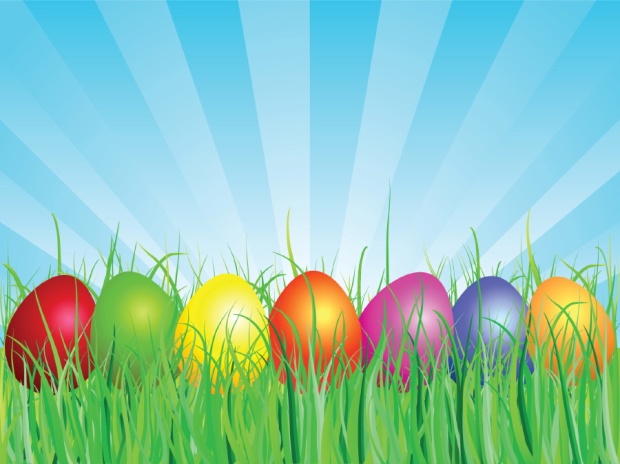 2014 Trainer’s ForumHawkeye ASTDWaterloo/Cedar Falls, IAApril 11, 2014Agenda:8:30 am – 9:00 am		Continental Breakfast				Networking				Treasure Hunt – Sharing Best Practices9:00 am – 9:50 am		Training with the Brain in MindMs. Melanie Hoffner, Certified Brain Based Trainer, Brain Bonanza, LLCCome and actually experience strategies to make your training sessions more brain friendly resulting in higher engagement, retention and increased transfer of learning back on the job.9:50 am – 10:00 am		Break ASTD’s Communities of Practice – Get Connected!10:00 am – 10:50 am	The Leader in YouMs. Heather Marquez, John Maxwell Certified Team MemberGet ready to be inspired to maximize your leadership potential – learn how to make a positive difference in every area of your life.10:50 am – 11:00 am	Call to Action – What you know, who you know – just do it!	Raffle Prizes	Kudos and Thanks!